PROTOKÓŁ PRZYGOTOWANIA PACJENTA DO OPERACJI  Z OŚWIADCZENIEM ŚWIADOMEJ ZGODY NA ZABIEGImię i nazwisko: ………………………………….…………….…..  PESEL………………… DGN: NOS KRZYWY. NOS GARBATY. DEFORMACJA NOSAPROPONOWANY ZABIEG OPERACYJNY: PLASTYKA NOSA. OSTEOTOMIA POCZWÓRNA. PLASTYKA PRZEGRODY. PLASTYKA CZUBKA NOSAWYWIADSkargi / oczekiwania:deformacje nosa: garb, nos krzywy, upośledzenie drożnościurazy nosa:Przeciwwskazania: niestabilne nadciśnienie tętnicze, niestabilna choroba niedokrwienna serca, skazy naczyniowe i zaburzenia krzepnięcia, przyjmowanie leków wpływających na krzepliwość krwi, immunosupresyjnych i cytotoksycznych, niedokrwistość, duszności w wywiadzie, stany zapalne żył kończyn dolnych, cukrzyca niestabilna, znaczna otyłość [BMI > 35 kg/m2], nadczynność/niedoczynność tarczycy niewyrównana, infekcja ropna skóry, ciąża,Choroby przewlekłe: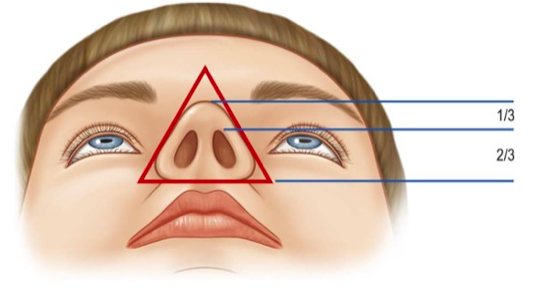 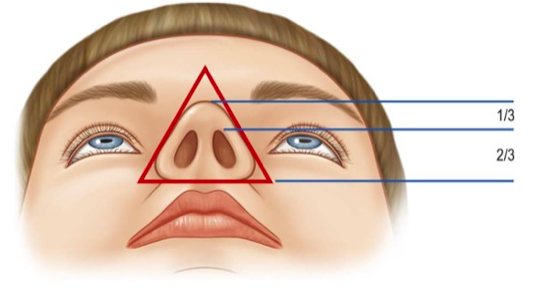 schorzenia nosa i zatok przynosowychalergie wziewnekrwawienia z nosażylaki kk dolnychzaburzenia krzepnięcia: Leki: wpływające na krzepnięciewziewne steroidy i obkurczające naczyniahormony płciowePrzebyte choroby / operacje:operacje nosaCiężkie choroby zakaźne: wzw   , gruźlica, choroby weneryczneCiąże: Uczulenia: 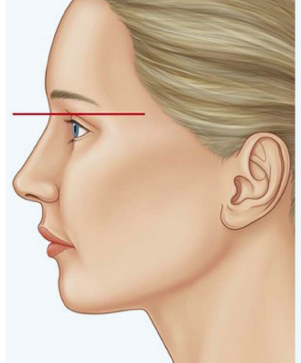 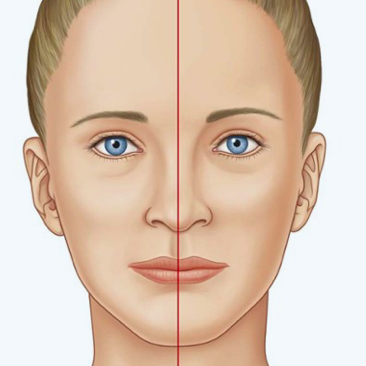 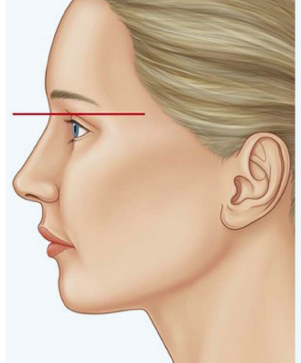 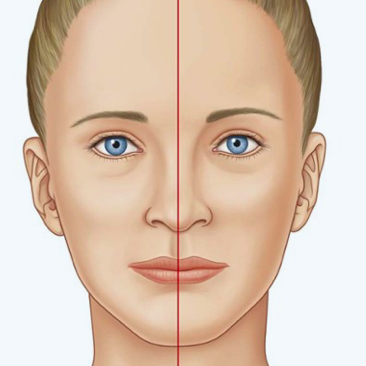 Papierosy:BADANIE PRZEDMIOTOWEasymetria ścian nosazapadanie się ścian nosa przy wdechuskrzywienie lub zwichnięcie przegrodywystawanie przegrody na czubku nosasymetria otworów nosowychzapadanie się skrzydeł nosaDOKUMENTACJA FOTOGRAFICZNA W ZAŁĄCZENIUBADANIA DODATKOWEPonieważ zabieg wykonywany jest w znieczuleniu miejscowym u pacjentów bez obciążeń w wywiadzie zwykle nie wykonuje się przed tego typu operacją badań dodatkowych. Niemniej jednak lekarz czasami może zlecić wykonanie rutynowych badań laboratoryjnymi w zależności od stanu zdrowia pacjenta, lekarz może zlecić również inne badania dodatkowe.morfologia krwi, grupa krwi, układ krzepnięcia [INR, APTT], CRP, elektrolity we krwi [Na, K], kreatynina we krwi, glukoza we krwi, białko we krwi, badanie ogólne moczu, HbsAb, antyHCV, TSH,EKG, RTG płuc, jeśli nie było wykonywane w ciągu ostatnich 12 miesięcyKT głowyPRZYGOTOWANIE DO ZABIEGUŚrodki wpływające na krzepnięcie należy zaprzestać zażywać na 10 dni przed zabiegiemNależy być zdrowym Zakaz palenia 6 tygodni przed i po operacji - w przypadku braku zastosowania się do tego zalecenia Pacjent pacjent akceptuje znamiennie większe ryzyko wystąpienia zakażenia rany operacyjnej, opóźnionego gojenia rany oraz miejscowej martwicy tkanek.W przypadku znieczulenia ogólnego dniu zabiegu należy być na czczo (nie jeść co najmniej 6 godzin i nie pić 4 godziny przed planowaną operacją) W przypadku obecności żylaków kk dolnych zostaną założone pończoch lub rajstopy uciskowe - profilaktyce lub II stopień ucisku w przypadku profilaktyki wtórnejRano w dniu zabiegu zaleca się chorym kąpiel po bieżącą wodą w mydle antyseptycznym. Przed zabiegiem należy zmyć makijaż, lakier z paznokci, zdjąć wszelką biżuterięPrzewidywana śródoperacyjna duża utrata krwi wymaga zamówienia koncentratu krwinek czerwonychW okresie okołooperacyjnym podawane będą dożylnie antybiotykiPodawana będzie 12 godz przed zabiegiem podskórnie heparyna drobnocząsteczkowa [Clexane 40mg] lub 20 mg Clexane 2 godz przed zabiegiem oraz po operacji przez 7-10 dniPrzed zabiegiem zostanie założona do żyły kaniula; Na skórę naniesione zostaną oznaczenia / linie, ułatwiające precyzyjne wykonanie operacji. Zrobiony zostanie komplet zdjęć.PLAN ZABIEGUZabieg wykonuje się u chorych z wadami wrodzonymi lub nabytymi nosa powodującymi jego zniekształcenie i upośledzenie oddychaniaOperację wykonuje się ze wskazań zdrowotnych i estetycznych.Celem zabiegu jest przywrócenie prawidłowego toru oddechowego przez nos oraz stosunków anatomicznych nosaOperacja w znieczuleniu ogólnym dotchawiczym i miejscowymCzas trwania zabiegu: 1 - 2 godz.Opis zabiegu:Operację wykonuje się w ułożeniu pacjenta w pozycji horyzontalnej na plecachNos i twarz są przemywane preparatem antyseptycznymNos jest dodatkowo znieczulany miejscowoWykonuje się cięcie u podstawy przegrody przechodząc na wewnętrzną stronę skrzydeł nosa. Uwalnia się skórę wraz z tkankami miękkimi od szkieletu nosaWykonuje się plastykę chrząstek skrzydłowatych i czubka nosa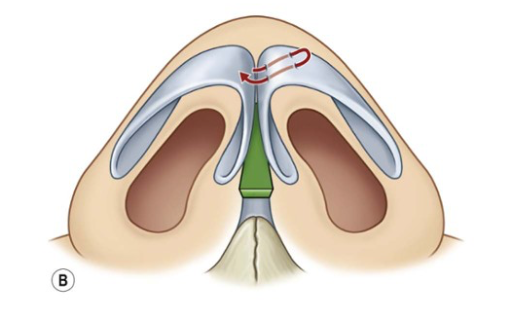 Odwarstwia się śluzówkę od przegrody nosaWykonuje się plastykę przegrodyJeśli jest obecny, to zcina się garb nosaŁamie się kości nosoweŁamie się przegrodę kostną nosa, jeśli jest krzywaZakłada się przeszczepy chrzęstne do kolumienki, na grzbiet przegrody i czubek nosa.Kontroluje się ranę celem zaopatrzenia miejsc krwawienia oraz usunięcia narzędzi chirurgicznych i materiałów opatrunkowych. Na rany zakłada się szwy warstwowe mocujące oraz opatrunki jałowe.Do otworów nosowych wkłada się setony mające za zadanie zapobiegać krwawieniuNa nos zakłada się opatrunek gipsowy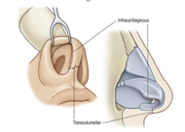 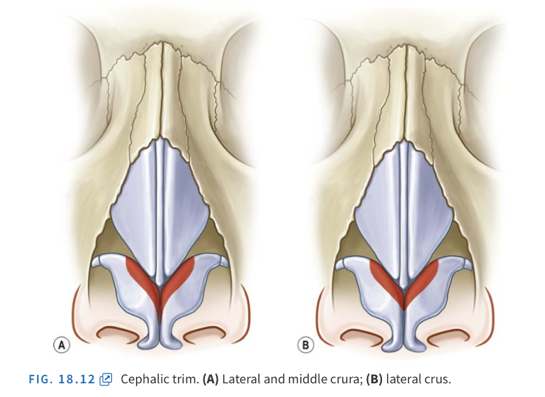 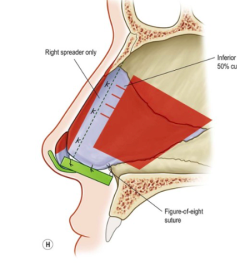 Leczenie alternatywne: plastyka nosa metodą otwartąplastyka nosa metodą zamkniętąZaniechanie proponowanego leczenia może skutkować następującymi powikłaniami zdrowotnymi: spowoduje utrzymanie obecnego stanu miejscowego lub jego progresjęPOSTĘPOWANIA POOPERACYJNE - ostateczne zalecenia zostaną wydane w karcie informacyjnej leczenia szpitalnego.Pobyt w szpitalu zależny jest od rodzaju, wielkości i postępu gojenia się rany: 3 dniChory po leczeniu dostaje wstępnie 30 dni zwolnienia lekarskiego.Zalecane leki, środki medyczne i materiały opatrunkowe: PARACETAMOL tabl. 1-2 co 6 h / DEXAK tab a 25 mg: 1 tab co 8 h   w razie bólu; ZINNAT tab. a 500 mg No 10: 1 tab co 12 hCYCLO3FORT – 3 X 1 kaps.; LIOTON 1000 gel na krwiaki 3 x dz; GAZIKI JAŁOWE 10 x 10 cm; płyn antyseptyczny: KODAN [bezbarwny] / MICRODACYN / OCTENISEPTNOLLIX spray do nosa - 2 - 3 x dz do każdego otworu nosowegoDolegliwości bólowe kontrolowane za pomocą środków przeciwbólowych występują bezpośrednio po zabiegu i w ciągu kilku kolejnych dni. Normalnym objawem jest występowanie obrzęków, zaczerwienienia, zwiększonego ucieplenia i podbiegnięć krwawych w okolicy operowanej, które ustępują stopniowo w okresie od 2 do 3 tygodni po zabiegu.W miejscy operowanym może być odczuwalne swędzenie i uczucie napięcia, które ustępują po kilku tygodniach, a ich intensywność jest odbierana indywidualnie.Założone setony utrzymuje się przez 3 dni - chory może oddychać tylko przez ustaToaleta rany: codzienna zmiana opatrunku: przemycie płynem antyseptycznymOpatrunek gipsowy utrzymywany jest przez 10 dniSzwy usuwane będą po około 10 dniach po zabiegu. Kąpiel pod bieżącą wodą można wziąć 3 dni po zabiegu. Po kąpieli przemyć rany antyseptykiem.Dieta bogatobiałkowaPowrót do pełnej aktywności życiowej następuje najczęściej po upływie 21 dni od zabiegu, a do ćwiczeń fizycznych po upływie 6-8 tygodni. Przewidywane wizyty kontrolne w odstępach: 10 dni [usunięcie szwów]; 1 mies / 3 mies / 6 mies Do czasu wygojenia rany należy dbać o jej higienę wg zaleceń podanych przez personel medyczny. Nie należy leżeć na ranie, przebywać w pozycjach powodujących ucisk rany, prowadzić samodzielnych zabiegów naruszających ciągłość naskórka pokrywającego ranę. W przypadku zamoczenia /zabrudzenia rany należy ją przemyć preparatem antyseptycznym.Efekt ostateczny zabiegu zależy od stanu ogólnego i miejscowego chorego oraz jego zaangażowanie w zalecenia co do rehabilitacji oraz opieki nad ranami oraz bliznami i jest osiągany po upływie około 6 - 18 miesięcy.W przypadku dodatkowych pytań proszę o kontakt telefoniczny lub osobisty, jeżeli wystąpią objawy niepożądane.POWIKŁANIAMOŻLIWE POWIKŁANIA [należy uwzględnić możliwość wystąpienia każdego z niżej podanych powikłań podejmując decyzję o wyrażeniu zgody na proponowany zabieg]Każdy zabieg lub operacja nie są obojętne dla organizmu człowieka i są związane z ryzykiem wystąpienia powikłań do utraty zdrowia lub życia włącznie. Każde nacięcie skóry jest zawsze związane z powstaniem blizny - wygląd blizny pooperacyjnej uzależniony jest od wielkości cięcia oraz od właściwości osobniczych chorego.Możliwe powikłania miejscowe: krwawienie, powstanie krwiaka, upośledzenie ukrwienia operowanej okolicy do powstania miejscowej martwicy włącznie (prowadzących do konieczności usunięcia martwych tkanek a w przypadku kończyn prowadzące do amputacji),  zakażenie rany chirurgicznej, opóźnione gojenie lub brak gojenia się rany, odczyn na nici chirurgiczne, powstanie surowiczaka, rozejście się brzegów rany, powstanie szpecącej, przerośniętej lub przykurczającej blizny, przeczulica (ból)  lub zdrętwienie oraz utratę czucia w okolicy operowanej, przebarwienie lub zwiotczenie skóry, pogorszenie drożności nosa, wyczuwalne lub widoczne nierówności w szkielecie nosa, perforacja przegrody nosa, przejściowy nieżyt błony śluzowej nosa, konieczność reoperacji w wyniku powstałych powikłań. Możliwe powikłania ogólnoustrojowe: gorączka, zakażenie układu moczowego, zapalenie płuc, zakażenie łożyska naczyniowego, uogólniona odpowiedź zapalna na zakażenie miejscowe, nasilenie objawów chorób współistniejących, reakcje uczuleniowe na stosowane leki lub środki opatrunkowe do wystąpienia wstrząsu anafilaktycznego włącznie, niewydolność krążenia, niewydolność oddechowa, wystąpienie zatorowości płucnej, niewydolność nerek, niewydolność wielonarządowa, zgon.Mogą również wystąpić inne niekorzystne następstwa zabiegu, których nie można przewidzieć w danej chwili.OŚWIADCZENIE LEKARZA OPERUJĄCEGOStwierdzam, że przedstawiłem pacjentowi planowany sposób leczenia operacyjnego oraz poinformowałem o możliwych zagrożeniach i powikłaniach, które mogą wystąpić w przebiegu lub w wyniku operacji.Podpis lekarza operującego: …………………………………….OŚWIADCZENIE PACJENTAŚWIADOMA ZGODA NA OPERACJĘZgodnie z art. 15 i następne ustawy z dnia 6 listopada 2008r. o prawach pacjenta i Rzeczniku Praw Pacjenta (Dz. U. z 2009 nr 52 poz. 417 z póź. zm) oraz art. 32-35 ustawy z dnia 5 grudnia 1996 r. o zawodach lekarza i lekarza dentysty (Dz. U. Z 2011 nr 277 poz 164), wyrażam zgodę na wykonanie planowanego, niżej opisanego leczenia chirurgicznego.Oświadczam, że:Zapoznałem/am się ze szczegółowym opisem leczenia operacyjnego, jego celowością i oczekiwanym wynikiem oraz potencjalnymi zagrożeniami mogącymi wystąpić w wyniku w/w leczenia i zgadzam się na proponowane leczenie operacyjne.Zostałem(am) poinformowany(a):O rodzaju zabiegu, przewidywanym czasie trwania, sposobie znieczulania oraz przewidywanym wyniku. O możliwości wystąpienia powikłań związanych z zabiegiem i przebiegiem gojenia O tym, że powodzenie samego zabiegu jak i okres gojenia są niemożliwe do przewidywania w pojedynczym przypadku. Prognozowanie jest oparte na danych statystycznych.Wyrażam zgodę na przetaczanie, w razie wystąpienia takiej konieczności, preparatów krwiopochodnych. (JEŚLI NIE, PROSZĘ SKREŚLIĆ)Zgadzam się na operację w znieczuleniu ogólnym.Zgadzam się na ewentualne zmodyfikowanie sposobu operacji w niezbędnym zakresie zgodnie z zasadami sztuki medycznej, jeśli będzie tego wymagała sytuacja powstała w wyniku procesu terapeutycznego.Zgadzam się na przeniesienie mnie do właściwego oddziału stacjonarnego zgodnie z decyzją lekarza operującego lub lekarza anestezjologa, jeżeli wymagałby tego mój stan zdrowia.Całkowicie rozumiem, iż możliwości zabiegu są ograniczone. Zdaję sobie sprawę, że nie ma gwarancji na to, że oczekiwane efekty będą uzyskane. Zdaję sobie sprawę, że medycyna, chirurgia nie jest jednolitą nauką i mam świadomość, że nie ma gwarancji co do efektu operacji lub zabiegu. Stwierdzam, że odpowiedzi udzielone na wszystkie moje pytania dotyczące zabiegu, dalszego leczenia a także możliwych powikłań i alternatywnych sposobów leczenia (włącznie z zaniechaniem leczenia) były dla mnie zrozumiałe i zostały udzielone w sposób wyczerpujący. Proszę o wykonanie proponowanej operacji.Oświadczam, że udzieliłem(-am) wyczerpujących i prawdziwych informacji co do mojego stanu zdrowia w wywiadzie lekarskim i nie stwierdzono u mnie schorzeń wymienionych w przeciwwskazaniach.Zobowiązuję się do przestrzegania zaleceń lekarskich co do leków oraz postępowanie okołooperacyjnego i do zgłaszania się na kontrole w wyznaczonych terminach. W przypadku nieprzestrzegania zaleceń lekarskich lub zatajenia rozpoznanych schorzeń i występujących dolegliwości, biorę pełną i osobistą odpowiedzialność za zaistniałe powikłania pooperacyjne.Potwierdzam otrzymanie listy szczegółowych zaleceń pooperacyjnych.Zostałem/am poinformowany/a o kosztach leczenia, które akceptuję.Ewentualne uwagi pacjenta:Data: ……………………….Podpis pacjenta:………………………………     Podpis i dane lekarza:…………………………………………….Dr n. med. Ryszard Mądry Chirurg Plastyczny - 3898704ZALECENIA POOPERACYJNE[ostateczne zalecenia zostaną wydane w karcie informacyjnej leczenia szpitalnego]Pobyt w szpitalu zależny jest od rodzaju, wielkości i postępu gojenia się rany: 3 dniChory po leczeniu dostaje wstępnie 30 dni zwolnienia lekarskiego.Zalecane leki, środki medyczne i materiały opatrunkowe: PARACETAMOL tabl. 1-2 co 6 h  / DEXAK tab a 25 mg: 1 tab co 8 h   w razie bólu; ZINNAT tab. a 500 mg No 10: 1 tab co 12 hCYCLO3FORT – 3 X 1 kaps.; LIOTON 1000 gel na krwiaki 3 x dz; GAZIKI JAŁOWE 10 x 10 cm; płyn antyseptyczny: KODAN [bezbarwny] / MICRODACYN / OCTENISEPTNOLLIX spray do nosa - 2 - 3 x dz do każdego otworu nosowegoDolegliwości bólowe kontrolowane za pomocą środków przeciwbólowych występują bezpośrednio po zabiegu i w ciągu kilku kolejnych dni. Normalnym objawem jest występowanie obrzęków, zaczerwienienia, zwiększonego ucieplenia i podbiegnięć krwawych w okolicy operowanej, które ustępują stopniowo w okresie od 2 do 3 tygodni po zabiegu.W miejscy operowanym może być odczuwalne swędzenie i uczucie napięcia, które ustępują po kilku tygodniach, a ich intensywność jest odbierana indywidualnie.Założone setony utrzymuje się przez 3 dni - chory może oddychać tylko przez ustaToaleta rany: codzienna zmiana opatrunku: przemycie płynem antyseptycznymOpatrunek gipsowy utrzymywany jest przez 10 dniSzwy usuwane będą po około 10 dniach po zabiegu. Kąpiel pod bieżącą wodą można wziąć 3 dni po zabiegu. Po kąpieli przemyć rany antyseptykiem.Dieta bogatobiałkowaPowrót do pełnej aktywności życiowej następuje najczęściej po upływie 21 dni od zabiegu, a do ćwiczeń fizycznych po upływie 6-8 tygodni. Przewidywane wizyty kontrolne w odstępach: 10 dni [usunięcie szwów]; 1 mies / 3 mies / 6 mies Do czasu wygojenia rany należy dbać o jej higienę wg zaleceń podanych przez personel medyczny. Nie należy leżeć na ranie, przebywać w pozycjach powodujących ucisk rany, prowadzić samodzielnych zabiegów naruszających ciągłość naskórka pokrywającego ranę. W przypadku zamoczenia /zabrudzenia rany należy ją przemyć preparatem antyseptycznym.Efekt ostateczny zabiegu zależy od stanu ogólnego i miejscowego chorego oraz jego zaangażowanie w zalecenia co do rehabilitacji oraz opieki nad ranami oraz bliznami i jest osiągany po upływie około 6 - 18 miesięcy.W przypadku dodatkowych pytań proszę o kontakt telefoniczny lub osobisty, jeżeli wystąpią objawy niepożądane.